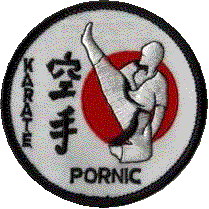 SEN NO SEN KARATE CLUB PORNIC Inscription saison 2016 -  2017NOM : ________________________________________________________________________________________________Prénom : ______________________________________________________________________________________________Date de naissance : ___________________________________________________________________________________Adresse : ______________________________________________________________________________________________Code Postal : _________________________________ VILLE : _________________________________________________E-mail :________________________________________________________________________________________________N° de téléphone  Fixe : __________________  Portables : Mère ______________________ Père _________________COMPÉTITION : conditions : deux ans de pratique.  Aptitudes à définir auprès du professeur.Indication médicale ou autres remarques à porter à notre connaissance :--________________________________________________________________________________________________________Inscription au cours :(   )  Enfants 5 - 7 ans :  150 €                 	           (   )  Enfants 8 - 10 ans : 160 €                (   )  Enfants 11 - 14 ans : 160 €                                (   )  Adultes : 185 € 	  Facultatif :  l'achat du carnet de grades pratique du club :  5 € à rajouter à la cotisation 						TOTAL dû :___________________________________________Modalités de paiement : (   )    Espèces              	(   ) 1 chèque     		    (   ) 2 chèques    	      (   ) 3 chèquesEncaissements des chèques :  ils seront mis les 20 des mois de septembre, octobre et novembre.- - - - - - - - - - - - - - - - - - - - - - - - - - - - - - - - - - - - - - - - - - - - - - - - - - - - - - - - - - - - - - - - - - - - - - - - ----- POUR LES MINEURS : (à remplir par un adulte)Je soussigné, _________________________________________________________________________________________en ma qualité de :   père,    mère,    tuteur (rayer les mentions inutiles),de  ___________________________________________________________________________________________________reconnais avoir pris connaissance du règlement intérieur du club et l'accepter.Fournir :Un certificat médical pour la pratique du karatéL'association précise que le certificat médical d'aptitude à la pratique de l'activité sportive du Karaté est obligatoire. En cas de non présentation de ce certificat le professeur et l'association (personnes non habilités) se dégagent de toutes responsabilités en cas d'incidents pouvant subvenir d'une quelconque contre indication médicale éventuelle qui pourrait concernée le/la licencié/e.C'est en toute connaissance de causes que vous signez la présente fiche d'inscription..Une photo d'identité (ou photo scannée).Date :  ______________________________________  Signature : Sen No Sen Karaté Club Pornic - Association Loi 1901 - affiliée FFKDATél. : 06.42.47.52.20 - email : sennosen@outlook.fr